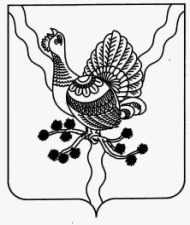                                                                                                                       проект                                                                                      АДМИНИСТРАЦИЯ                                                                                                          «СОСНОГОРСК»МУНИЦИПАЛЬНОГО   РАЙОНА                                                                                МУНИЦИПАЛЬНÖЙРАЙОНСА               «СОСНОГОРСК»                                                                                                          АДМИНИСТРАЦИЯПОСТАНОВЛЕНИЕШУÖМ от «   »                  2018                                                                                №  ______          г. Сосногорск В соответствии  со статьями 12, 13 Земельного кодекса Российской Федерации, Федеральным законом от 25.10.2001 № 137-ФЗ «О введении в действие Земельного кодекса Российской Федерации», Федеральным законом от 06.10.2003 № 131-ФЗ «Об общих принципах организации местного самоуправления в Российской Федерации», постановлением Правительства Российской Федерации от 10.07.2018 № 800 «О проведении рекультивации и консервации земель», совместным Приказом Министерства охраны окружающей среды и природных ресурсов Российской Федерации и Комитета Российской Федерации по земельным ресурсам и землеустройству от 22.12.1995 № 525/67 «Об утверждении основных положений о рекультивации земель, снятии, сохранении и рациональном использовании плодородного слоя почвы», Администрация муниципального района «Сосногорск» ПОСТАНОВЛЯЕТ:Создать постоянную комиссию по вопросам рекультивации земель  на территории муниципального района «Сосногорск» и утвердить её состав согласно приложению 1.2. Утвердить Положение о постоянной комиссии по вопросам рекультивации земель  на территории муниципального района «Сосногорск», согласно приложению 2. 3. Признать утратившими силу:а) постановление главы муниципального района «Сосногорск» от 25.12.2009 № 1656 «Об утверждении постоянной комиссии и положения о постоянной комиссии по вопросам рекультивации земель  на территории муниципального района «Сосногорск»;б) постановления администрации муниципального района «Сосногорск» «О внесении изменений в постановление  главы муниципального района «Сосногорск» - руководителя администрации района от 25.12.2009 № 1656 «Об утверждении постоянной комиссии и положения о постоянной комиссии по вопросам рекультивации земель  на территории муниципального района «Сосногорск» от 31.05.2010 № 514, от 22.10.2013 № 1426, от 17.06.2014 № 715;в) постановление администрации муниципального района «Сосногорск» от 05.12.2014 № 1680 «О внесении изменений в постановление Администрации муниципального района «Сосногорск»  от 17.06.2014 № 715 «О внесении изменений в постановление  главы муниципального района «Сосногорск» от 25.12.2009 № 1656 «Об утверждении постоянной комиссии и положения о постоянной комиссии по вопросам рекультивации земель  на территории муниципального района «Сосногорск».4. Контроль за исполнением настоящего постановления возложить на председателя Комитета по управлению имуществом администрации муниципального района «Сосногорск».5. Настоящее постановление вступает в силу со дня его официального опубликования.Исполняющий обязанности Главы муниципального района «Сосногорск» - руководителя администрации                                                         С.В. Дегтяренко                                                                         (приложение 1)СОСТАВпостоянной комиссии по вопросам рекультивации земель  на территории муниципального района «Сосногорск»УТВЕРЖДЕНпостановлением администрациимуниципального района «Сосногорск»от «__» ________ 2018  № _______(приложение 2)Положениео постоянной комиссии по вопросам рекультивации земельна территории муниципального района «Сосногорск» (далее – Положение)I. Общие положения1.1. Настоящее Положение определяет правовое положение, задачи, функции, права и организацию деятельности Постоянной комиссии по вопросам рекультивации земель на территории муниципального района «Сосногорск» (далее - Постоянная комиссия).1.2. Постоянная комиссия является постоянно действующим коллегиальным органом и создана в целях организации приемки (передачи) рекультивированных земель, а также для рассмотрения вопросов, связанных с восстановлением нарушенных земель.1.3. В своей деятельности Постоянная комиссия руководствуется действующим законодательством Российской Федерации, Республики Коми, а также настоящим Положением.II. Основные задачи Постоянной комиссии2.1. Рассмотрение вопросов и принятие решений о приемке-передаче земель; 2.2. определение условий приведения нарушенных земель в состояние, пригодное для их  последующего использования, а также сроков проведения технических мероприятий рекультивации и порядок снятия, хранения и дальнейшего применения плодородного слоя почвы. Технические мероприятия  могут предусматривать планировку, формирование откосов, снятие поверхностного слоя почвы, нанесение плодородного слоя почвы, устройство гидротехнических и мелиоративных сооружений, захоронение токсичных вскрышных пород, возведение ограждений, а также проведение других работ, создающих необходимые условия для предотвращения деградации земель, негативного воздействия нарушенных земель на окружающую среду, дальнейшего использования земель по целевому назначению и разрешенному использованию и или для проведения биологических мероприятий;2.3. признание земель пригодными (или непригодными) для дальнейшего использования по целевому назначению и разрешенному использованию;2.4. согласование и утверждение принятых решений в администрации муниципального района «Сосногорск».III. Права Постоянной комиссииПостоянная комиссия в пределах своей компетенции имеет право:3.1. запрашивать необходимую информацию о проводимых работах, связанных с нарушением почвенного покрова, у организаций независимо от форм собственности и физических лиц;3.2. заслушивать на своих заседаниях юридических и физических лиц, получивших разрешение на проведение работ, связанных с нарушением почвенного покрова, а также других лиц, не входящих в ее состав, по вопросам, относящимся к полномочиям Постоянной комиссии;3.3. привлекать для участия в работе в Постоянной комиссии в случае необходимости специалистов подрядных и проектных организаций, экспертов и других заинтересованных лиц;3.4. формировать рабочую комиссию с целью приемки рекультивированных земель с выездом на место;3.5. осуществлять приемку земель в случае отсутствия представителей сторон, сдающих и принимающих рекультивированные земли, при наличии сведений о своевременном их извещении и отсутствии ходатайства о переносе срока выезда рабочей комиссии на место;3.6. направлять заявления, жалобы, информации в государственные надзорные и контролирующие органы с целью возмещения вреда, причиненного проведением работ, связанных с нарушением почвенного покрова, невыполнением или некачественным выполнением обязательств по рекультивации земель, за порчу и уничтожение плодородного слоя.IV. Состав Постоянной комиссии4.1. Постоянную комиссию возглавляет председатель, а в отсутствие председателя - заместитель председателя.4.2. Членство в Постоянной комиссии является персональным. Состав комиссии утверждается постановлением администрации. 4.3. Заседания Постоянной комиссии проводятся по решению председателя (заместителя) Постоянной комиссии и считаются правомочными, если на них присутствует не менее двух третей членов Постоянной комиссии (кворум).4.4. Решение Постоянной комиссии принимается на заседании большинством голосов ее членов, участвующих в заседании. При равенстве голосов решающим голосом является голос председателя Постоянной комиссии.4.5. В состав Постоянной Комиссии включаются представители землеустроительных, природоохранных, водохозяйственных, лесохозяйственных, сельскохозяйственных, архитектурно-строительных, санитарных, финансовокредитных и других заинтересованных органов.4.6. Постоянная комиссия вправе по необходимости привлекать для подготовки и рассмотрения сложных вопросов специалистов нужного профиля и других заинтересованных органов.4.7. В случае рассмотрения вопроса о приемке-передаче земель на территориях городских поселений, в состав комиссии включаются руководители администраций данных поселений.4.8. Члены Постоянной комиссии принимают участие в заседаниях Постоянной комиссии, выездах в составе рабочей комиссии на место рекультивации.V. Организация работы Постоянной комиссии5.1. Организационное обеспечение деятельности Постоянной комиссии возлагается на земельный отдел Комитета по управлению имуществом администрации муниципального района «Сосногорск».5.2. Приёмка-передача рекультивированных (или ненарушенных) земель осуществляется в весенне-летне-осенний период при отсутствии снежного покрова, в месячный срок после поступления в Постоянную комиссию письменного извещения о завершении работ по рекультивации.5.3. Юридические или физические лица - пользователи земельного участка направляют заявку на сдачу земель в письменной форме на имя председателя Постоянной комиссии, где указывают следующую информацию:1) копии разрешений на проведение работ, связанных с нарушением почвенного покрова, а также документов, удостоверяющих право пользования землей и недрами;2) выкопировка с плана землепользования с нанесенными границами рекультивированных участков;3) проект рекультивации земель, заключение по нему государственной экологической экспертизы;4) данные почвенных, инженерно-геологических, гидрогеологических и других необходимых обследований до проведения работ, связанных с нарушением почвенного покрова, и после рекультивации нарушенных земель;5) схема расположения наблюдательных скважин и других постов наблюдения за возможной трансформацией почвенно-грунтовой толщи рекультивированных участков (гидрогеологический, инженерно-геологический мониторинг) в случае их создания;6) проектная документация (рабочие чертежи) на мелиоративные, противоэрозионные, гидротехнические и другие объекты, лесомелиоративные, агротехнические и иные мероприятия, предусмотренные проектом рекультивации, или акты об их приемке (проведении испытаний);7) материалы проверок выполнения работ по рекультивации, осуществленных контрольно-инспекционными органами или специалистами проектных организаций в порядке авторского надзора, а также информация о принятых мерах по устранению выявленных нарушений;8) сведения о снятии, хранении, использовании, передаче плодородного слоя, подтвержденные соответствующими документами;9) отчеты о рекультивации нарушенных земель по форме N 2-тп (рекультивация) за весь период проведения работ, связанных с нарушением почвенного покрова, на сдаваемом участке.Перечень указанных материалов уточняется и дополняется Постоянной Комиссией в зависимости от характера нарушения земель и дальнейшего использования рекультивированных участков.5.4. Приемку рекультивированных участков с выездом на место осуществляет рабочая комиссия, которая утверждается председателем (заместителем председателя) Постоянной комиссии в течение 10 дней после поступления письменного извещения от юридических (физических) лиц, сдающих земли. 5.5. Рабочая комиссия формируется из членов Постоянной комиссии, представителей заинтересованных государственных и муниципальных органов и организаций.5.6. В работе рабочей комиссии принимают участие представители юридических лиц или граждане, сдающие и принимающие рекультивированные земли, а также при необходимости специалисты подрядных и проектных организаций, эксперты и другие заинтересованные лица.5.7. В случае неявки представителей сторон, сдающих и принимающих рекультивированные земли, при наличии сведений о их своевременном извещении и отсутствии ходатайства о переносе срока выезда рабочей комиссии на место, приемка земель может быть осуществлена в их отсутствие.5.8. В случае неявки представителя одного или нескольких членов рабочей комиссии обследование рекультивированных участков производится без их участия в присутствии не менее половины от общего состава рабочей комиссии.5.9. Обязанности по обеспечению транспортом членов рабочей комиссии возлагаются на юридических и физических лиц, сдающих земельные участки.VI. Обследование земельных участков6.1. Лица, включенные в состав рабочей комиссии, информируются через соответствующие средства связи (телеграммой, телефонограммой, факсом и т.п.) о начале работы рабочей комиссии не позднее, чем за 5 дней до приемки рекультивированных земель в натуре.6.2. При приемке рекультивированных земельных участков рабочая комиссия проверяет:1) соответствие выполненных работ утвержденному проекту рекультивации;2) качество планировочных работ;3) мощность и равномерность нанесения плодородного слоя почвы;4) наличие и объем неиспользованного плодородного слоя почвы, а также условия его хранения;5) полноту выполнения требований экологических, агротехнических, санитарно-гигиенических, строительных и других нормативов, стандартов и правил в зависимости от вида нарушения почвенного покрова и дальнейшего целевого использования рекультивированных земель;6) качество выполненных мелиоративных, противоэрозионных и других мероприятий, определенных проектом или условиями рекультивации земель (договором);7) наличие на рекультивированном участке строительных и других отходов;8) наличие и оборудование пунктов мониторинга рекультивированных земель, если их создание было определено проектом или условиями рекультивации нарушенных земель.6.3. Земельные участки предъявляют к обследованию непосредственно юридические или физические лица, оформившие право на использование земельного участка.6.4. В случае проведения рекультивации земель лицом, не являющимся правообладателем земельного участка, такое лицо в срок не позднее чем 10 календарных дней до дня начала выполнения работ по рекультивации земель уведомляет об этом правообладателя земельного участка с указанием информации о дате начала и сроках проведения соответствующих работ. При этом проведение в этом случае работ по рекультивации земельных участков в период полевых сельскохозяйственных работ не допускается, за исключением случая, если это предусмотрено утвержденным проектом рекультивации земель.6.5. Обследование рекультивированных участков может производиться членами рабочей комиссии самостоятельно до назначенной даты натурного обследования сдаваемых земель.VII. Оформление акта приемки-передачирекультивированных земель7.1. По результатам осмотра в натуре рабочей комиссией рекультивированного участка юридические (физические) лица, сдающие земли, оформляют акт приемки-передачи рекультивированных земель, согласовывают его с членами рабочей комиссии и предоставляют на утверждение председателю Постоянной комиссии.7.2. Акт приемки-передачи рекультивированных земель составляется по форме согласно приложению к настоящему Положению.7.3. Оформление акта приемки-передачи всех видов земель производят только пользователи - юридические или физические лица земельных участков без привлечения сторонних организаций, в том числе подрядных.7.4. Акты приемки-передачи всех видов земель со стороны пользователя земельного участка - юридического или физического лица должны быть подписаны пользователем земельного участка - юридическим или физическим лицом (или их представителями по доверенности) и заверены печатью предприятия пользователя земельного участка.7.5. В актах приемки-передачи земель должны быть отражены только принятые земельные участки.7.6. В случае если проектом рекультивации земель предусмотрено поэтапное проведение работ по рекультивации земель, составляется акт о завершении работ по рекультивации земель каждого этапа в соответствии с положениями пунктов 7.2,7.11 и 7.14 настоящего Положения.7.7. В случаях, когда работы по рекультивации земель выполнены с отступлением от утвержденного проекта рекультивации земель или с иными недостатками, в результате которых не обеспечено соответствие качества земель требованиям, установленным пунктом 5 постановления Правительства Российской Федерации от 10.07.2018 № 800 «О проведении рекультивации и консервации земель» (далее - Постановление № 800), лицо, выполнившее такие работы, безвозмездно устраняет имеющиеся недостатки.7.8. Рекультивация земель, подвергшихся загрязнению радиоактивными веществами, осуществляется с учетом особенностей, установленных законодательством Российской Федерации о радиационной безопасности.7.9. Прекращение прав лица, деятельность которого привела к необходимости рекультивации земель, на земельный участок, в том числе в связи с отказом такого лица от прав на земельный участок, не освобождает его от обязанности выполнить мероприятия по рекультивации земель.7.10. Заинтересованные правообладатели земельных участков могут самостоятельно осуществить мероприятия по рекультивации земель с правом взыскания с лица, уклонившегося от выполнения рекультивации земель, стоимости понесенных расходов в соответствии с законодательством Российской Федерации.7.11. Завершение работ по рекультивации земель, подтверждается актом приемки-передачи рекультивированных земель, обязательным приложением к которому являются:а) копии договоров с подрядными и проектными организациями в случае, если работы по рекультивации земель, консервации земель выполнены такими организациями полностью или частично, а также акты приемки выполненных работ;б) финансовые документы, подтверждающие закупку материалов, оборудования и материально-технических средств.7.12. Акты приемки-передачи рекультивированных земель составляются в 3 экземплярах, и после утверждения председателем (заместителем председателя) Постоянной комиссии: 1-й экземпляр остается на хранении в Постоянной комиссии; 2-й экземпляр направляется юридическому или физическому лицу, которое сдавало рекультивированный участок; 3-й экземпляр направляется юридическому или физическому лицу, которому передается рекультивированный участок.7.13. По результатам работы Постоянной комиссии на основании акта приемки-передачи готовится проект соответствующего постановления администрации в срок не позднее 10 дней со дня рассмотрения документов на заседании Постоянной комиссии.7.14. В срок не позднее, чем 30 календарных дней со дня подписания акта приемки-передачи земель, предусмотренного пунктом 7.11 настоящего Положения, секретарь Постоянной комиссии направляет уведомление о завершении работ по рекультивации земель с приложением копии указанного акта лицам, с которыми проект рекультивации земель подлежит согласованию в соответствии с пунктом 15  Постановления № 800, а также в федеральные органы исполнительной власти, указанные в подпунктах «а» и «б» пункта 24 Постановления № 800.Об утверждении Положения о постоянной комиссии по вопросам рекультивации земель  на территории муниципального района «Сосногорск»УТВЕРЖДЕНпостановлением администрации муниципального района «Сосногорск» от «__»_________2018 № ______Дегтяренко С.В.- исполняющий обязанности Главы муниципального района «Сосногорск» - руководителя администрации, председатель комиссии;Ковалева В.Г.- председатель Комитета по управлению имуществом администрации   муниципального района «Сосногорск», заместитель председателя комиссии;Баладжаева Т.А.- главный специалист земельного отдела Комитета по управлению имуществом администрации    муниципального    района     «Сосногорск»,     секретарь комиссии;Члены комиссии:Виноградова Е.К.- руководитель  отдела строительства, архитектуры и градостроительного кадастра администрации муниципального района «Сосногорск»;Голофаст В.Н.- руководитель земельного отдела Комитета по управлению имуществом администрации    муниципального    района     «Сосногорск»;Дикунец И.А.- руководитель  Сосногорского городского комитета по охране окружающей среды территориальных органов Министерства природных ресурсов и охраны окружающей среды Республики Коми (по согласованию);Дорошенко Е.К.- главный архитектор администрации муниципального района «Сосногорск»;Корольков Э.С.- специалист – эксперт отдела геологического надзора и охраны недр Управления Федеральной службы по надзору в сфере природопользования (Росприроднадзора) по Республике Коми (по согласованию);Логачев И.В.- заместитель начальника отдела надзора за земельными ресурсами, за земельными ресурсами, экологического надзора, надзора в сфере охоты, за ООПТ и разрешительной деятельности Управления Федеральной службы по надзору в сфере природопользования (Росприроднадзора) по Республике Коми (по согласованию);Чеботарева Н.А.- главный специалист земельного отдела Комитета по управлению имуществом администрации    муниципального    района     «Сосногорск».